     苗栗縣私立中興高級商工職業學校102學年度高職優質化     苗栗縣私立中興高級商工職業學校102學年度高職優質化102-1「e化神指計畫」外聘講師研習照片102-1「e化神指計畫」外聘講師研習照片研習日期：102年12月18日（星期三）研習時間：13:00-17:00研習地點：本校勤學樓－106電腦教室研習人員：本校行政人員共41位主講講師：巨匠電腦講師－何貞林老師研習講題：Google雲端服務使用-進階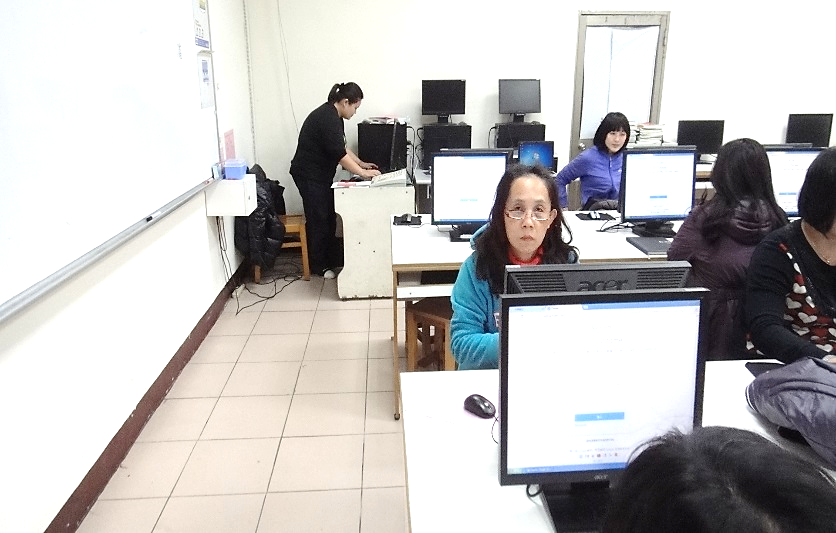 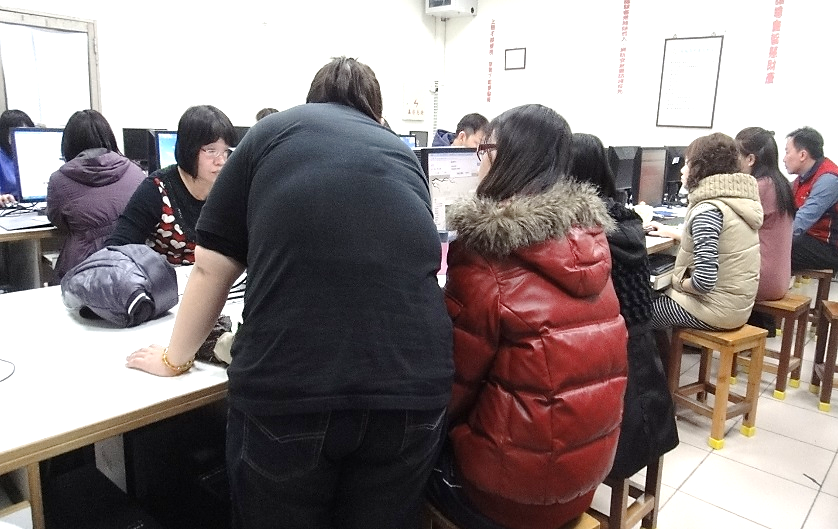 照片說明：主講老師解說研習內容照片說明：主講老師解答疑惑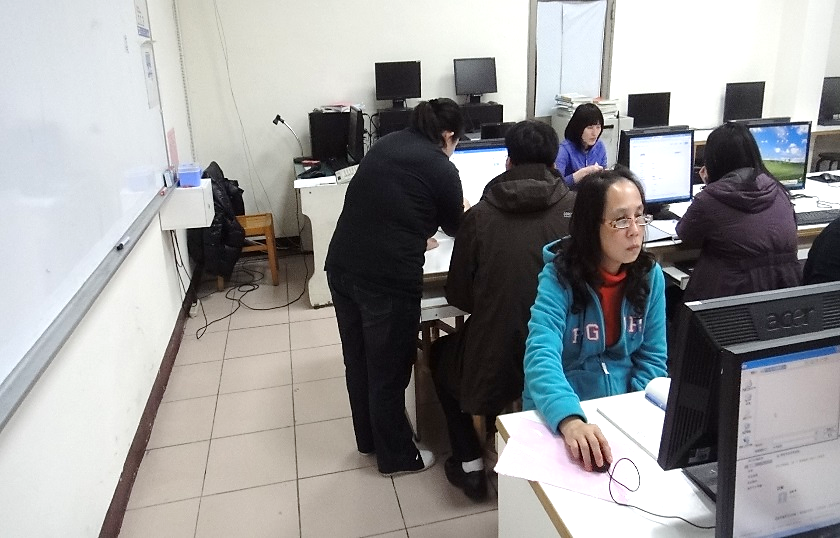 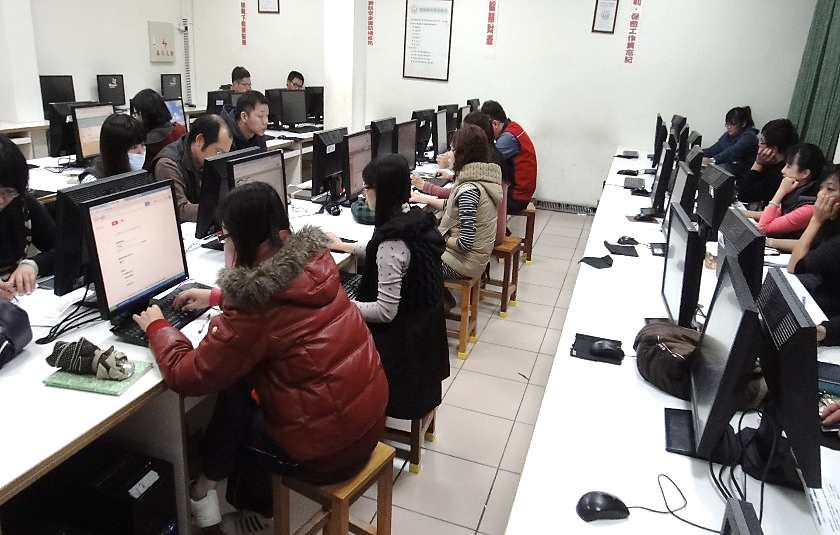 照片說明：主講老師解答疑惑照片說明：與會老師們認真聆聽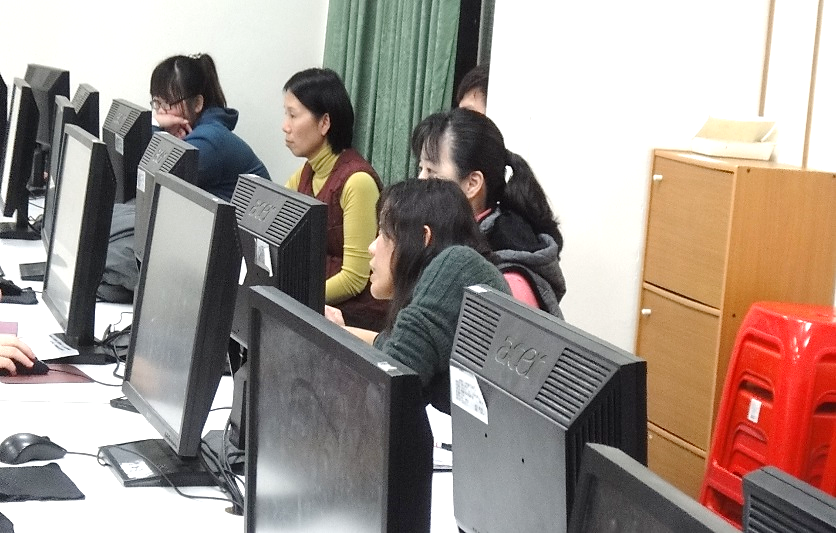 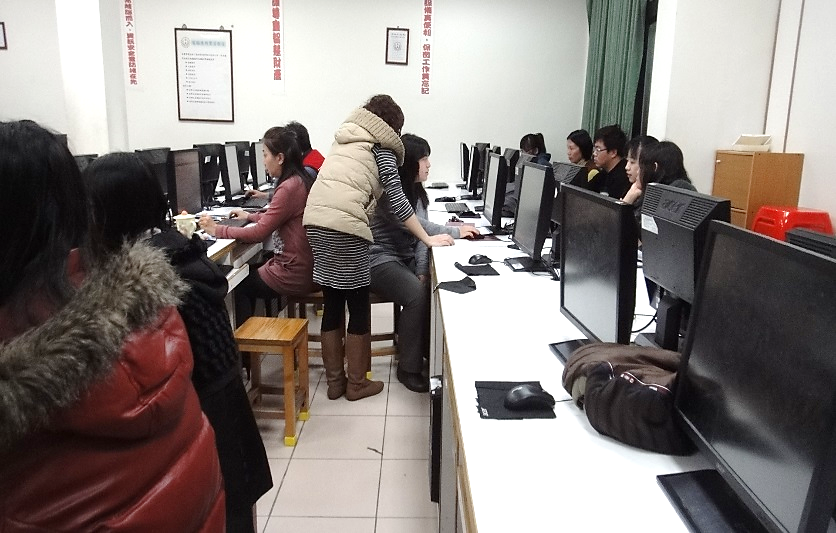 照片說明：老師們認真練習情形照片說明：老師們互相教導情形